Ökumenische Begegnung von Bischöfen Augsburg, Haus St. Ulrich, 27. Februar bis 01. März 2024EINLADUNG zum OFFENEN TAG„Dare to be one“ - Einheit wagen.Der Ruf Jesu, Zukunft zu gestalten–jetzt.So lautet der Titel des 40. internationalen ökumenischen Bischofstreffens, das die Fokolar-Bewegung (www.fokolar-bewegung.de) gemeinsam mit dem Bistum Augsburg im Rahmen des Ulrichjubiläums organisiert. Mehr als 60 Bischöfe und Kirchenleitende Personen verschiedener christlicher Konfessionen aus der ganzen Welt haben ihr Kommen zugesagt.Die Veranstalter laden die Teilnehmenden zu einem ‚Dialog des Lebens‘ ein: Sie ermutigen dazu, aufeinander zuzugehen, die Tradition der anderen wertzuschätzen, die ökumenische Gemeinschaft zu vertiefen und zum Austausch über die persönlichen Erfahrungen im Einsatz für die Einheit der Christinnen und Christen in verschiedenen Teilen der Welt.Verantwortliche und Engagierte in der Ökumene sind im Rahmen eines offenen Tages am Donnerstag, 29. Februar 2024, eingeladen zu Begegnung, Gespräch und Austausch über ihre Erfahrungen und Hoffnungen in der multilateralen Ökumene.Ort: Tagungshotel Haus Sankt Ulrich Kappelberg 1, 86150 AugsburgProgramm (vorbehaltlich kurzfristiger Änderungen):09:30 Uhr: 	Begrüßung und Eröffnungsgebet I Vorstellung der Bischöfe und ihrer Erfahrung10:00 Uhr:       Ökumene vor Ort und in Deutschland10:35 Uhr: 	Pause 11:20 Uhr: 	Podiumsgespräch anlässlich 25 Jahre Gemeinsame Erklärung zur Rechtfertigungslehre – Geschichte, Theologische Bedeutung | Schritte in die Zukunft | Dialog12:15 Uhr:	Abschlussgebet Am Nachmittag besteht die Möglichkeit das Ökumenische Lebenszentrum Ottmaring, nahe Augsburg, zu besuchen und so den ‚Dialog des Lebens‘ weiterzuführen. Im Namen der Veranstalter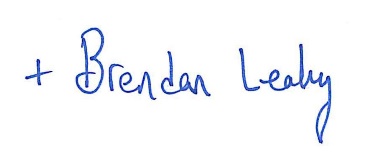 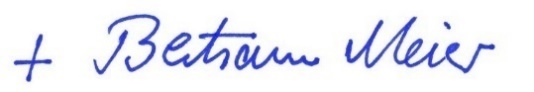        Dr. Bertram Meier, Bischof von Augsburg		Brendan Leahy, Bischof von LimerickAnmeldung erbeten unter: bischofshaus@bistum-augsburg.deNähere Informationen: https://ulrichsjubilaeum.de/event/internationales-oekumenisches-bischofstreffen/ 